PUBLIC UTILITY COMMISSION,  17105-3265OPINION AND ORDERBY THE COMMISSION:Before the Pennsylvania Public Utility Commission (Commission) for consideration and disposition is the Petition for Reconsideration or, in the Alternative, Amendment (Petition), filed by West Goshen Township on January 24, 2018, seeking reconsideration of the Order entered on January 9, 2018, relative to the above-captioned proceeding. Pursuant to Rule 1701 of the Pennsylvania Rules of Appellate Procedure, Pa. R.A.P. Rule 1701, the Commission must act to grant a petition for reconsideration within thirty days of the entry date of the order for which reconsideration is sought, or otherwise lose jurisdiction to do so if a petition for review is timely filed.  The thirty-day period within which the Commission must act upon this Petition, in order to preserve jurisdiction, ends on February 8, 2018.  Accordingly, we shall grant reconsideration, within the meaning of Pa. R.A.P. Rule 1701(b)(3), pending review of, and consideration on, the merits of the Petition; THEREFORE,IT IS ORDERED:  That the Petition for Reconsideration or, in the Alternative, Amendment filed on January 24, 2018, by West Goshen Township is hereby granted, pending further review of, and consideration on, the merits.  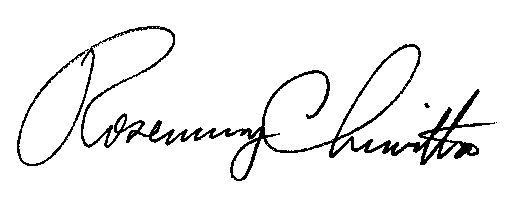 BY THE COMMISSION,Rosemary ChiavettaSecretary(SEAL)ORDER ADOPTED:  February 8, 2018	 ORDER ENTERED:  February 8, 2018Public Meeting held February 8, 2018Commissioners Present:Gladys M. Brown, ChairmanAndrew G. Place, Vice ChairmanNorman J. KennardDavid W. SweetJohn F. Coleman, Jr.West Goshen Townshipv.Sunoco Pipeline, L.P.   C-2017-2589346